Załącznik 1KARTA ZGŁOSZENIOWA NA MIĘDZYSZKOLNY KONKURS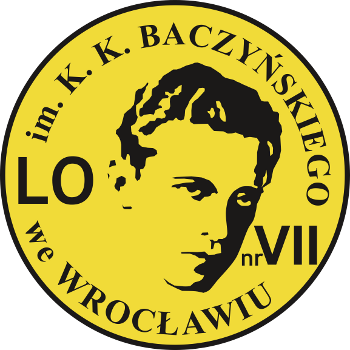 „A PIECE OF CAKE” 2022 r.Zgłoszenia proszę przesyłać na adres jrozanowska@lo7.wroc.pl do dnia 25.03.2022r.Nazwa i adres szkołyImię i nazwisko Szkolnego Koordynatora KonkursuKorespondencyjny adres mailowy: